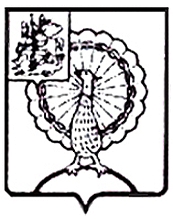 Совет депутатов городского округа СерпуховМосковской областиР Е Ш Е Н И Е№ 469/50 от 13.07.2022         Руководствуясь Гражданским кодексом Российской Федерации, Федеральным законом от 06.10.2003 № 131-ФЗ «Об общих принципах организации местного самоуправления в Российской Федерации», Федеральным законом от 13.03.2006 № 38-ФЗ «О рекламе», Федеральным законом от 26.07.2006 № 135-ФЗ «О защите конкуренции», на основании Устава муниципального образования «Городской округ Серпухов Московской области», Совет депутатов городского округа Серпухов Московской областирешил:1. Внести в Порядок расчета годового размера платы за установку              и эксплуатацию рекламной конструкции на территории муниципального образования «Городской округ Серпухов Московской области», утвержденный решением Совета депутатов города Серпухова Московской области                   от 17.09.2014 № 426/46 (с изменениями от 02.09.2020 № 195/23), следующие изменения:1.1. В пункте 3.2. раздела 3 «Порядок индексирования» слова «МКУ «Комитет рекламы и туризма Администрации г.о. Серпухов» заменить словами «МКУ «Комитет рекламы Администрации г.о. Серпухов». 2. Направить настоящее решение Главе городского округа Серпухов       С.Н._Никитенко для подписания и официального опубликования (обнародования).3. Контроль за выполнением настоящего решения возложить                     на комиссию по перспективному развитию, экономике, научно-промышленной политике, строительству, предпринимательству и муниципальной собственности (Ерёмина Н.В.). Председатель Совета депутатов                                                           И.Н. ЕрмаковГлава городского округа                                                                    С.Н. НикитенкоПодписано Главой городского округа13.07.2022                                          О внесении изменений в Порядок расчета годового размера платы за установку          и эксплуатацию рекламной конструкции на территории муниципального образования «Городской округ Серпухов Московской области», утвержденный решением Совета депутатов города Серпухова Московской области                 от 17.09.2014 № 426/46 (с изменениями     от 02.09.2020 № 195/23)  О внесении изменений в Порядок расчета годового размера платы за установку          и эксплуатацию рекламной конструкции на территории муниципального образования «Городской округ Серпухов Московской области», утвержденный решением Совета депутатов города Серпухова Московской области                 от 17.09.2014 № 426/46 (с изменениями     от 02.09.2020 № 195/23)  